FORMATO EJECUCIÓN CASOS DE PRUEBA <Nombre del Proyecto>Bogotá D.C., DD-MM-AAAASubdirección de Investigación e InformaciónElaboró: Nombre de quien elaboró.EL texto en azul orienta a los equipos de trabajo encargados de la preparación del documento.Por tanto, debe ser eliminado del documento en la medida que se va diligenciando en negro.HISTORIAL DE VERSIONESÍNDICE DE CONTENIDOÍNDICE DE TABLASTabla 1 - de evidencia de la ejecución exitosa de casos de prueba	4Tabla 2 - de evidencia de la ejecución NO exitosa de casos de prueba	5INTRODUCCIÓNEste documento presenta el reporte de la ejecución de las Pruebas de software finales en ambiente de aceptación, realizadas al proyecto <Nombre del Proyecto>.Proporcione un resumen de los casos de prueba de software, junto con la evidencia final del éxito.De no quedar el caso en estado de aceptación, con resultado exitoso, regístrelo en el último punto, del resumen de casos no exitosos.El proceso de ejecución presente se realiza tomando como base los Formatos de Diseño Casos Prueba y Plan de Pruebas, definidos para el proyecto.REPORTE DE EJECUCIÓN DE CASOS DE PRUEBAEn este punto, describa los artefactos utilizados, como son el Formato Diseño Casos Prueba, indicando la metodología de su construcción, al igual que el Formato de Plan de pruebas, en los cuales se puede encontrar el diseño con precisión de su alcance.Indique que con el presente se pretende haber resuelto en su totalidad los casos contenidos en el Formato de Bitácora Hallazgos Pruebas, donde se encuentran las incidencias en materia de pruebas de software no satisfactorias en ambiente de aceptación y que luego de corregido el software, se probaron y se registraron las evidencias correspondientes a la verificación de pruebas de software finales en ambiente de aceptación en el siguiente cuadro.Para los 3 (tres) artefactos, se indique el enlace donde se pueden encontrar.Tabla 1 - Evidencia de la ejecución exitosa de casos de prueba de software.EXCEPCIONES. CASOS DE PRUEBA DE SOFTWARE NO EXITOSOSA continuación, presente las excepciones correspondientes a los casos no exitosos a cierre de este informe, los cuales no impiden el paso a producción del proyecto.Tabla 2 - Evidencia de la ejecución NO exitosa de casos de prueba de software.CONCLUSIONESA continuación, presente las conclusiones derivadas del proceso de ejecución de los casos de pruebas de software y las consideraciones finales sobre el éxito total o en su defecto, las excepciones con casos no exitosos, indicando sus causas, proyección de corrección, y perspectiva con respecto a la liberación o no del aplicativo del proyecto.APROBACIÓN DEL DOCUMENTOCorresponde al registro de los nombres, cargos o roles de todas las personas que participaron en la elaboración, revisión y aprobación del documento Para el campo de Aprobó se registrará únicamente el nombre y cargo del Líder del proceso al cual pertenece el documento y en el campo revisó debe ir el nombre y cargo del líder del Grupo de Calidad y Soporte. El tipo de letra a utilizar es Arial tamaño 8 puntos.VERSIÓNFECHARESPONSABLEDESCRIPCIÓN0.1DD-MM-AAAASubdirección de Investigación e InformaciónColoque una breve descripción de cambio aplicadoId casoDescripción caso de prueba de softwareImagen evidencia de la prueba de software001Realice una descripción del caso de prueba de software con ejecución exitosaAgregue imagen de evidencia de la prueba Id casoDescripción caso de prueba de softwareImagen evidencia de la prueba de software001Realice una descripción del caso de prueba de software con ejecución no exitosa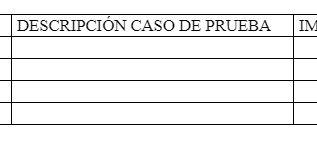 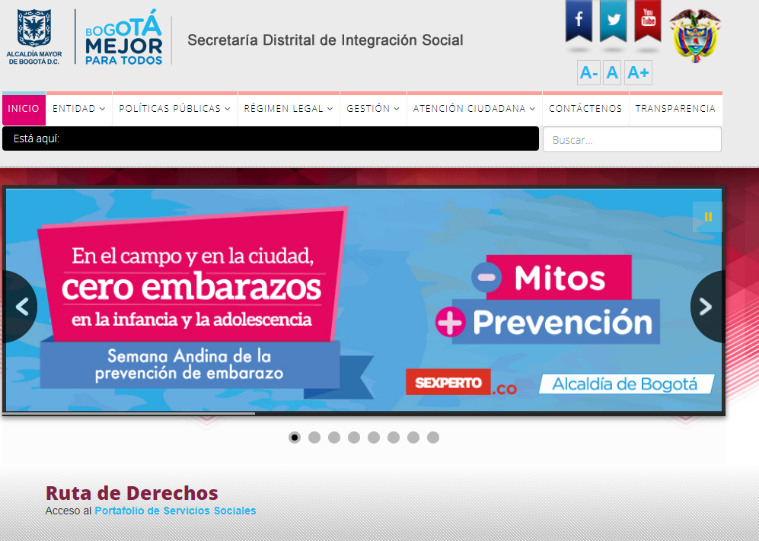 ElaboróRevisóAprobóNombreNombre 1Nombre nNombre 1Nombre nNombreCargo/RolCargo 1Cargo nCargo 1Cargo nCargoFirmaFirma 1Firma nFirma 1Firma nFirma